БАШҠОРТОСТАН  РЕСПУБЛИКАҺЫ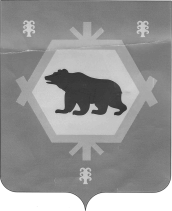 БӨРЙӘН РАЙОНЫ МУНИЦИПАЛЬ РАЙОНЫНЫҢ  ТИМЕР  АУЫЛ СОВЕТЫ  АУЫЛ    ХАКИМИӘТЕАДМИНИСТРАЦИЯ СЕЛЬСКОГО ПОСЕЛЕНИЯ  ТИМИРОВСКИЙ СЕЛЬСОВЕТ МУНИЦИПАЛЬНОГО РАЙОНА БУРЗЯНСКИЙ  РАЙОНРЕСПУБЛИКИ  БАШКОРТОСТАН       КАРАР                                                                                            ПОСТАНОВЛЕНИЕ « 08 » сентябрь  2017 йыл                          №36-п                      « 08 » сентября  2017 года О внесении изменений в постановление администрации сельского поселения Тимировский сельсовет муниципального района Бурзянский район Республики Башкортостан от 22 января 2015 года № 03 «Об утверждении Порядка администрирования доходов бюджетасельского поселения Тимировский сельсовет муниципального района Бурзянский район Республики Башкортостан, администрируемых администрацией сельского поселения Тимировский сельсовет муниципального района Бурзянский район Республики Башкортостан »Администрация сельского поселения Тимировский сельсовет муниципального района Бурзянский район Республики  Башкортостан  в целях выполнения полномочий возложенных статьей 20 Бюджетного кодекса Российской Федерации  постановляет:1. Приложение №1 к постановлению «Об утверждении Порядка администрирования доходов бюджета сельского поселения Тимировский сельсовет муниципального района Бурзянский район Республики Башкортостан, администрируемых администрацией сельского поселения Тимировский сельсовет муниципального района Бурзянский район Республики Башкортостан» дополнить строками:         2. Положения настоящего постановления распространяются на правоотношения, возникшие с момента его вынесения.        3. Контроль за исполнением настоящего постановления возложить на  управляющий делами  администрации сельского поселения Тимировский сельсовет муниципального района Бурзянский район Республики Башкортостан  Бурановой Р.Н.Глава сельского поселения                                         Арслангужина Р.К.Исп. Буранова Р.Н.Тел. 3-28-747912 19 60010 10 0000 151Возврат прочих остатков субсидий, субвенций и иных межбюджетных трансфертов, имеющих целевое назначение, прошлых лет из бюджетов сельских поселений